Drodzy Rodzice !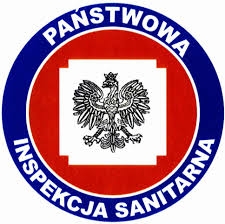 Trzy lata temu, 1 października został ogłoszony przez Ministra Edukacji Narodowej  Ogólnopolskim Dniem Tornistra. Państwowa Inspekcja Sanitarna podejmuje działania w zakresie rozwoju edukacji zdrowotnej w środowisku szkolnym, ukierunkowanej na profilaktykę wad postawy uczniów szkół podstawowych. Niewłaściwe nawyki związane z noszeniem zbyt ciężkiego tornistra/plecaka mogą przyczynić się do poważnych schorzeń ortopedycznych 
i neurologicznych Państwa dzieci. Ból kręgosłupa, zmniejszenie pojemności płuc, wady statyki, powstawanie negatywnych zmian chodu oraz skrzywienie kręgosłupa,  to wynik nieprawidłowej postawy ciała uczniów spowodowany przez niewłaściwe użytkowanie tornistrów 
i plecaków szkolnych. Główny Inspektor Sanitarny mając na uwadze zdrowie uczniów, opracował zalecenia dotyczące tornistrów i plecaków szkolnych:  waga tornistra nie powinna przekraczać  10-15% masy ciała ucznia,tornister lub plecak szkolny musi posiadać odpowiednio usztywnioną ściankę przylegającą 
do pleców,rozłożenie ciężaru w tornistrze ma być symetryczne, cięższe rzeczy powinny być umieszczone na dnie, a lżejsze wyżej,tornister lub plecak szkolny powinien mieć szerokie i równej długości szelki,obie szelki o tej samej długość, która umożliwi swobodne wkładanie i zdejmowanie tornistra, a po założeniu przylegał on do pleców ucznia,tornister należy nosić na obu ramionach.Drodzy rodzice, mając na uwadze zdrowie Waszych dzieci, kierujcie się powyższymi wskazówkami.  Podczas roku szkolnego, kontrolujcie zawartość tornistra, by nie znalazły się w nim rzeczy zbędne i zwiększające jego ciężar:podręczniki i zeszyty z przedmiotów z poprzedniego dnia, które nie są ujęte 
 w planie lekcji na dany dzień,podręczniki, słowniki, atlasy, gdy placówka szkolna zapewnia ich przechowywanie,pamiętniki, albumy, zabawki,szklane butelki z napojami. 	W celu ograniczenia wad postawy u dzieci Państwowa Inspekcja Sanitarna na terenie 
woj. kujawsko-pomorskiego realizuje od kilku lat własne, autorskie przedsięwzięcie edukacyjne 
pn. „Przyjazny tornister”. W ramach tej inicjatywy opracowane zostały materiały pomocnicze 
do realizacji zajęć przez nauczycieli (koordynatorów przedsięwzięcia) w szkołach podstawowych, które współpracują właściwymi terenowo  Powiatowymi Stacjami Sanitarno-Epidemiologicznymi.	Zachęcam do czynnego udziału w przedsięwzięciu, mającym na celu poprawę kondycji zdrowotnej Państwa dzieci.                                                                              Koordynator wojewódzki przedsięwzięcia